COLEGIO EMILIA RIQUELMEGUIA DE APRENDIZAJE EN CASA ACTIVIDAD VIRTUAL SEMANA DEL 28 DE SEPTIEMBRE AL 02 DE OCTUBRECOLEGIO EMILIA RIQUELMEGUIA DE APRENDIZAJE EN CASA ACTIVIDAD VIRTUAL SEMANA DEL 28 DE SEPTIEMBRE AL 02 DE OCTUBRECOLEGIO EMILIA RIQUELMEGUIA DE APRENDIZAJE EN CASA ACTIVIDAD VIRTUAL SEMANA DEL 28 DE SEPTIEMBRE AL 02 DE OCTUBRE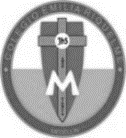 Asignatura: Ética y valoresGrado:   4°Docente: Estefanía LondoñoDocente: Estefanía LondoñoMartes, 29 de septiembre del 2020   Agenda virtual: La felicidad.  (Clase virtual 12:00m por ZOOM)¿Qué es para ti la felicidad?Observaremos el siguiente video: https://youtu.be/V3M6sAGZUUY 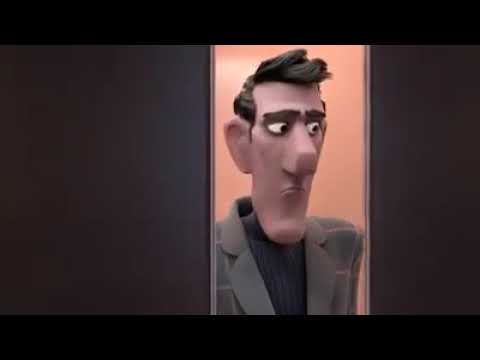 Según lo visto responde: ¿Por qué crees que el personaje no tenia felicidad en su vida? ¿Fue correcta la decisión que tomó al ayudar a la abuelita? ¿Dónde se encuentra le verdadera felicidad? ¿Cómo le cambio la vida al personaje? ¿Por qué crees que se hizo pasar por invidente con el chico? Inventa una frase sobre la felicidad.Martes, 29 de septiembre del 2020   Agenda virtual: La felicidad.  (Clase virtual 12:00m por ZOOM)¿Qué es para ti la felicidad?Observaremos el siguiente video: https://youtu.be/V3M6sAGZUUY Según lo visto responde: ¿Por qué crees que el personaje no tenia felicidad en su vida? ¿Fue correcta la decisión que tomó al ayudar a la abuelita? ¿Dónde se encuentra le verdadera felicidad? ¿Cómo le cambio la vida al personaje? ¿Por qué crees que se hizo pasar por invidente con el chico? Inventa una frase sobre la felicidad.Martes, 29 de septiembre del 2020   Agenda virtual: La felicidad.  (Clase virtual 12:00m por ZOOM)¿Qué es para ti la felicidad?Observaremos el siguiente video: https://youtu.be/V3M6sAGZUUY Según lo visto responde: ¿Por qué crees que el personaje no tenia felicidad en su vida? ¿Fue correcta la decisión que tomó al ayudar a la abuelita? ¿Dónde se encuentra le verdadera felicidad? ¿Cómo le cambio la vida al personaje? ¿Por qué crees que se hizo pasar por invidente con el chico? Inventa una frase sobre la felicidad.Martes, 29 de septiembre del 2020   Agenda virtual: La felicidad.  (Clase virtual 12:00m por ZOOM)¿Qué es para ti la felicidad?Observaremos el siguiente video: https://youtu.be/V3M6sAGZUUY Según lo visto responde: ¿Por qué crees que el personaje no tenia felicidad en su vida? ¿Fue correcta la decisión que tomó al ayudar a la abuelita? ¿Dónde se encuentra le verdadera felicidad? ¿Cómo le cambio la vida al personaje? ¿Por qué crees que se hizo pasar por invidente con el chico? Inventa una frase sobre la felicidad.